กิจกรรมการส่งเสริมด้านจริยธรรมของเจ้าหน้าที่ชื่อหน่วยงานเทศบาลตำบลโพน  อำเภอคำม่วง  จังหวัดกาฬสินธุ์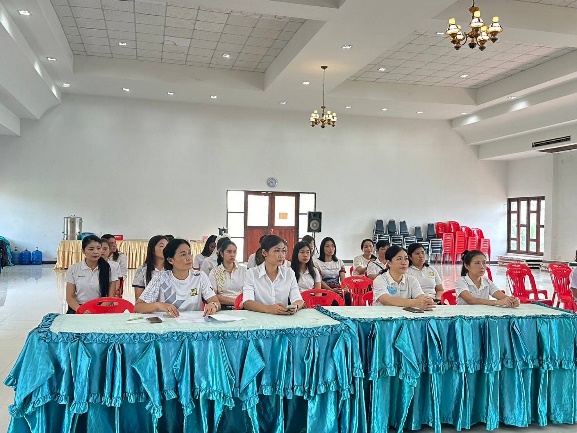 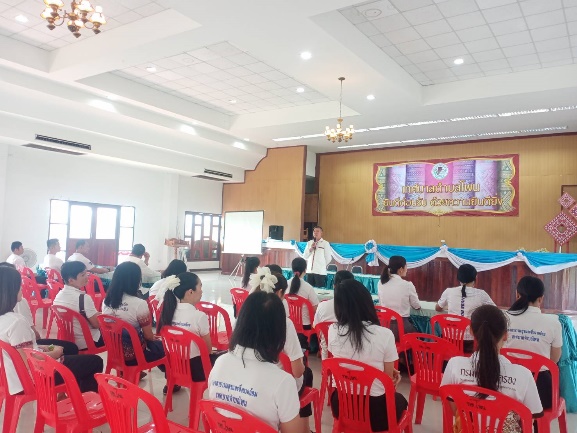 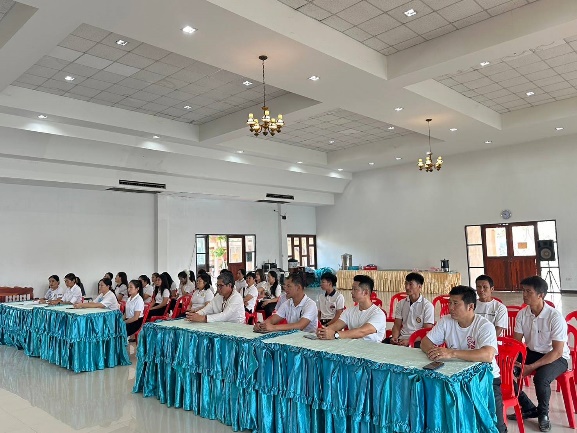 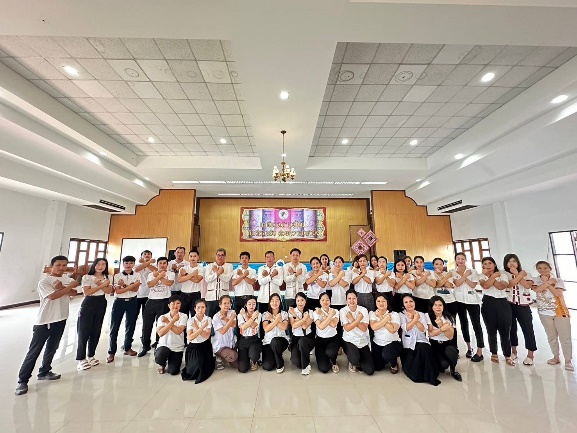  		เมื่อวันที่  14 มีนาคม 2567 เทศบาลตำบลโพน  ได้ดำเนิน จัดประชุมประจำปีงบประมาณ พ.ศ. 2567  โดยมีบุคลากรในเทศบาลตำบลโพน  ประกอบด้วยคณะผู้บริหารเจ้าหน้าที่ทุกคน จำนวน 45 คน เข้าร่วมกิจกรรม 		โดยมี  นายนิพนธ์  อิงภู  ตำแหน่ง  นายกเทศมนตรี  เป็นประธานเปิดงานซึ่งโครงการ/กิจกรรมในครั้งนี้มีการส่งเสริมให้บุคลากรในหน่วยงานได้ทราบถึงรายละเอียดเนื้อหาของประกาศคณะกรรมการมาตรฐานการบริหารงานบุคคลส่วนท้องถิ่น  เรื่อง  ประมวลจริยธรรมพนักงานส่วนท้องถิ่น พ.ศ. 2565  ประมวลจริยธรรมผู้บริหารท้องถิ่น พ.ศ.2565   และประมาลจริยธรรมสมาชิกสภาท้องถิ่น และเพื่อให้บุคลากรทุกคนในองค์กรนำหลักเกณฑ์ตามประมวลจริยธรรมไปใช้ในการปฏิบัติตนและรักษาคุณงามความดีที่เจ้าหน้าที่ของรัฐต้องยึดถือปฏิบัติโดยเคร่งครัดรวมถึงแนวทางการปฏิบัติตน ทางจริยธรรม (Do s & Don ts)  เพื่อลดความสับสนเกี่ยวกับพฤติกรรมสีเทา